                                                                                                                                                                                                        О Т К Р Ы Т О Е    А К Ц И О Н Е Р Н О Е     О Б Щ Е С Т В О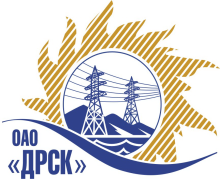 ПРОТОКОЛрассмотрения заявок и выбора победителяСпособ и предмет закупки: открытый запрос предложений на право заключения Договора на выполнение работ:  «Обслуживание кондиционеров» для нужд филиала "Амурские электрические сети". Закупка проводится согласно ГКПЗ 2015г. раздела  9 «Прочие услуги»  № 250  на основании указания ОАО «ДРСК» от  24.11.2014 г. № 318.Плановая стоимость закупки: 800 000,00 руб. без НДС.Форма голосования членов Закупочной комиссии: очная- заочная.ПРИСУТСТВОВАЛИ: члены постоянно действующей Закупочной комиссии ОАО «ДРСК» 2 уровня.ПРИСУТСТВОВАЛИ: постоянно действующая Закупочная комиссия 2-го уровня.ВОПРОСЫ, ВЫНОСИМЫЕ НА РАССМОТРЕНИЕ ЗАКУПОЧНОЙ КОМИССИИ: О признании предложений соответствующим условиям закупки.О признании предложений не соответствующим условиям закупки.О ранжировке предложений.О проведении переторжки.Выбор победителя.ВОПРОС 1 «О признании предложений соответствующим условиям закупки»ОТМЕТИЛИ:Предложения ООО «Бытсервис» (г. Благовещенск, ул. Нагорная, 1А), ООО «Климатические системы» (675000 г. Благовещенск, ул. Ленина, 121), ООО «РП-ДВ» (675000 г. Благовещенск, ул. Амурская, 62),  ИП Ширяев В. Е. (Амурская область, п. Архара, ул. 50 лет ВЛКСМ, 27, кв. 36) признаются удовлетворяющим по существу условиям закупки. Предлагается принять данные предложения к дальнейшему рассмотрению.ВОПРОС 2 «О признании предложений не соответствующим условиям закупки»ОТМЕТИЛИ:Предложения ООО «Сократ» (г. Благовещенск, ул. Студенческая, 15), ООО «Формоза-ДВ» (676850, г. Белогорск, ул. Скорикова, 18), ООО «Центр пожарной безопасности» (г. Благовещенск, ул. островского,75) содержат достаточную для отклонения причину, заключающуюся в несоответствии предложения требованиям Закупочной документации, а именно:  требованиям п.5.1 Технического задания, в части требования наличия у претендента персонала обученного по программе подготовки рабочих люльки и аттестованный квалификационной комиссии.Предлагается отклонить данные предложение  от дальнейшего рассмотрения.ВОПРОС 3  «О ранжировке предложений Участников закупки»ОТМЕТИЛИ:В соответствии с требованиями и условиями, предусмотренными извещением о закупке и Закупочной документацией, предлагается ранжировать предложения следующим образом: ВОПРОС 4 «О проведении переторжки»ОТМЕТИЛИ:В связи со сложившимся экономическим эффектом (20%) и  учитывая результаты экспертизы предложений Участников закупки,  Закупочная комиссия полагает не целесообразным проведение переторжки. ВОПРОС 5 «Выбор победителя»ОТМЕТИЛИ:На основании вышеприведенной ранжировке предложений предлагается признать Победителем Участника, занявшего первое место, а именно: ООО «Бытсервис» (г. Благовещенск, ул. Нагорная, 1А).  Предложение на сумму 633 500,00 руб. без НДС;  НДС не предусмотрен. Срок оказания услуг: до 31.08.2015 г. Условия оплаты: в течение 30 дней после подписания акта выполненных работ. Гарантийные обязательства: 36 месяцев на замененные запчасти, при условии правильной эксплуатации и действуют с момента приемки оказанных услуг Заказчиком. Срок действия оферты: до 31.08.2015 г.РЕШИЛИ:Признать предложения ООО «Бытсервис» (г. Благовещенск, ул. Нагорная, 1А), ООО «Климатические системы» (675000 г. Благовещенск, ул. Ленина, 121), ООО «РП-ДВ» (675000 г. Благовещенск, ул. Амурская, 62),  ИП Ширяев В. Е. (Амурская область, п. Архара, ул. 50 лет ВЛКСМ, 27, кв. 36)  соответствующими условиям закупки.Отклонить предложения Участника ООО «Сократ» (г. Благовещенск, ул. Студенческая, 15), ООО «Формоза-ДВ» (676850, г. Белогорск, ул. Скорикова, 18), ООО «Центр пожарной безопасности» (г. Благовещенск, ул. островского,75)  поскольку выявленное несоответствие является существенным и достаточным для отклонения заявки от дальнейшего участия в Закупочной процедуреУтвердить ранжировку предложений:место: ООО «Бытсервис» г. Благовещенск;место: ИП Ширяев В. Е. п. Архара.место: ООО «Климатические системы» г. Благовещенск;место: ООО «РП-ДВ» г. Благовещенск.Переторжку не проводить.Признать Победителем Участника, занявшего первое место, а именно:  ООО «Бытсервис» (г. Благовещенск, ул. Нагорная, 1А).  Предложение на сумму 633 500,00 руб. без НДС;  НДС не предусмотрен. Срок оказания услуг: до 31.08.2015 г. Условия оплаты: в течение 30 дней после подписания акта выполненных работ. Гарантийные обязательства: 36 месяцев на замененные запчасти, при условии правильной эксплуатации и действуют с момента приемки оказанных услуг Заказчиком. Срок действия оферты: до 31.08.2015 г.ДАЛЬНЕВОСТОЧНАЯ РАСПРЕДЕЛИТЕЛЬНАЯ СЕТЕВАЯ КОМПАНИЯУл.Шевченко, 28,   г.Благовещенск,  675000,     РоссияТел: (4162) 397-359; Тел/факс (4162) 397-200, 397-436Телетайп    154147 «МАРС»;         E-mail: doc@drsk.ruОКПО 78900638,    ОГРН  1052800111308,   ИНН/КПП  2801108200/280150001№139/ПрУ-ВП             город  Благовещенск«30» декабря 2014 годадата вступления в силу  «25» декабря  2014 годадата подписанияМесто в ранжировкеНаименование и адрес участникаЦена предложенияКоличество баллов1 местоООО «Бытсервис» (г. Благовещенск, ул. Нагорная, 1А)633 500,00 руб. без НДС; НДС не предусмотрен  3,002 местоИП Ширяев В. Е. (Амурская область, п. Архара, ул. 50 лет ВЛКСМ, 27, кв. 36)636 600,00 руб. без НДС;НДС не предусмотрен3,003 местоООО «Климатические системы» (675000 г. Благовещенск, ул. Ленина, 121784 424,00 руб. без НДС;НДС не предусмотрен3,004 местоООО «РП-ДВ» (675000 г. Благовещенск, ул. Амурская, 62)788 888,00 руб. без НДС;НДС не предусмотрен3,00Ответственный секретарьТехнический секретарь________________________________________________О.А. МоторинаТ.В. Коротаева